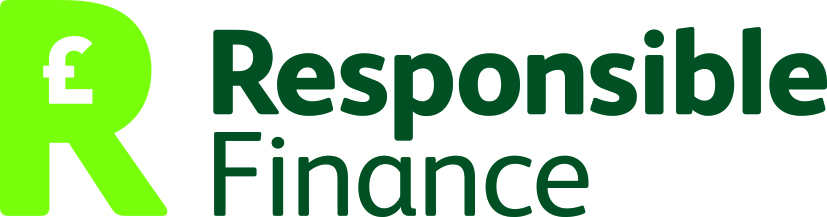 Citi Microentrepreneurship Awards 2018/19Social Entrepreneur Award Application FormThe Citi Microentrepreneurship Awards celebrate the impact and achievements of responsible finance providers on the people and places of Britain, and champion the outstanding microentrepreneurs who are creating jobs, services and prosperity in their communities. The awards are run by Responsible Finance in partnership with the Citi Foundation.The Social Entrepreneur Award recognises the success of an outstanding social entrepreneur with a clear social or environmental mission who has benefited from the support of a responsible finance provider.This category focuses on successful and sustainable social enterprises that are tackling social or environmental challenges. It recognises individuals who have taken an entrepreneurial approach to creating social change, and who are making a positive impact. It offers the opportunity to celebrate your, and your nominee’s, performance contributing to The UN Sustainable Development Goal 8, Decent Work and Economic Growth and Goal 9, Industry Innovation and Infrastructure.A prize fund of £7,500 will be presented to the winner. Please read the terms and conditions before completing your application. For details of other categories please visit the Responsible Finance website.Your contact informationName:	Organisation:		Telephone number:	Email address:	Details of the entrepreneur you are nominatingName of entrepreneur:Name of social enterprise:Entrepreneur’s email address: Their telephone number:Address of social enterprise:Website of social enterprise:Number of FTE employees:Please summarise what the social enterprise does (50 words):Please describe what the social entrepreneur has achieved and why they should win this award addressing the following points where relevant: (up to 400 words)How the social enterprise was started Its social or environmental missionHow the social enterprise has developed and grownHow the entrepreneur has shown leadership, drive and determinationThe impact the social enterprise has had on the local community, the environment, staff, customers and service usersHow the social enterprise has demonstrated innovation and creativity in tackling a social or environmental challengeThe financial performance of the social enterprise The details of your investment and how this has helped the social enterprisePlans for the futureNeed help?If you lack the time or capacity to submit your application please get in touch. Support can be made available to assist with the drafting of applications. DeclarationBy submitting this form you are declaring that the information you have given is a true and accurate representation of your organisation and that you agree to the terms and conditions (including the condition that your client consents for you to provide their contact information and data about their business to us for the purpose of administering the Awards). If any of the information is found to be incorrect that affects your eligibility for a Citi Microentrepreneurship Award, Responsible Finance has the right to withdraw your entry. Name:Date:Please submit your form before the closing date of 5pm Friday 9th November 2018.This form should be sent in word format to Luisa Mendoza, Responsible Finance, l.mendoza@responsiblefinance.org.ukIf you have any questions please contact Luisa on 020 7520 9216.